HARMONEE 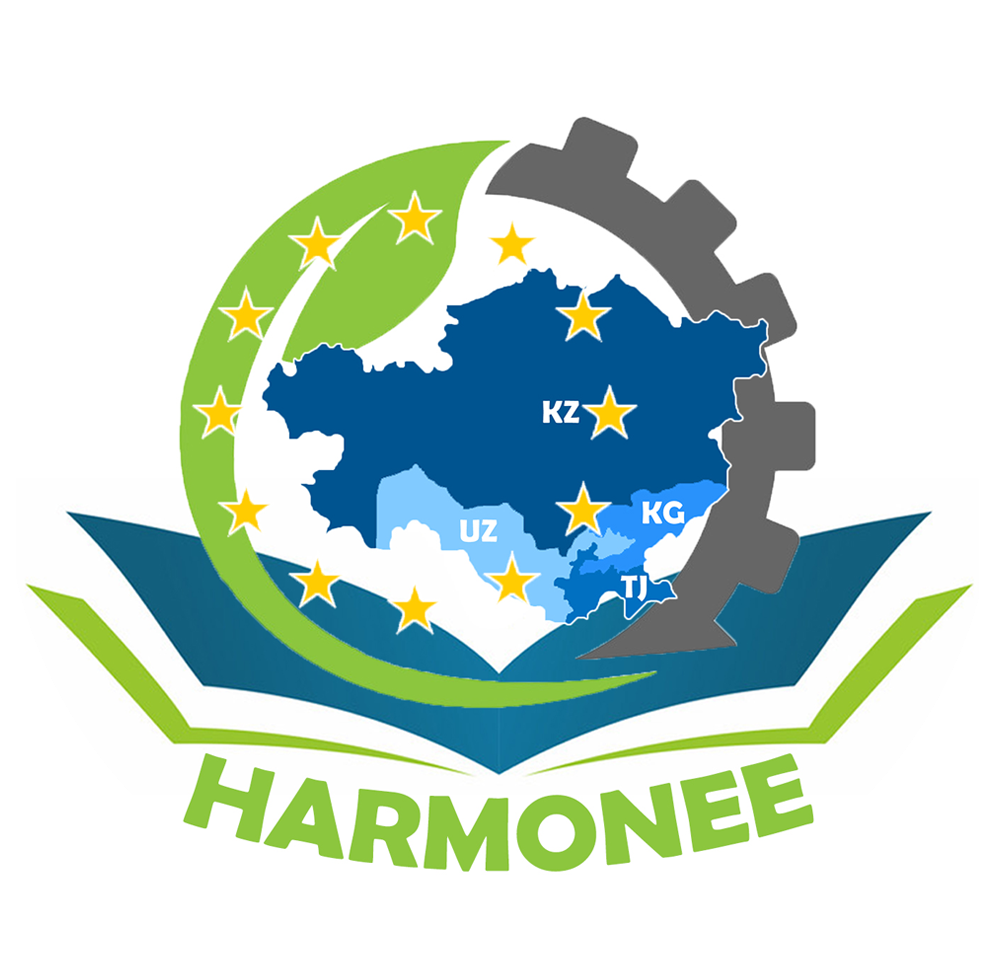 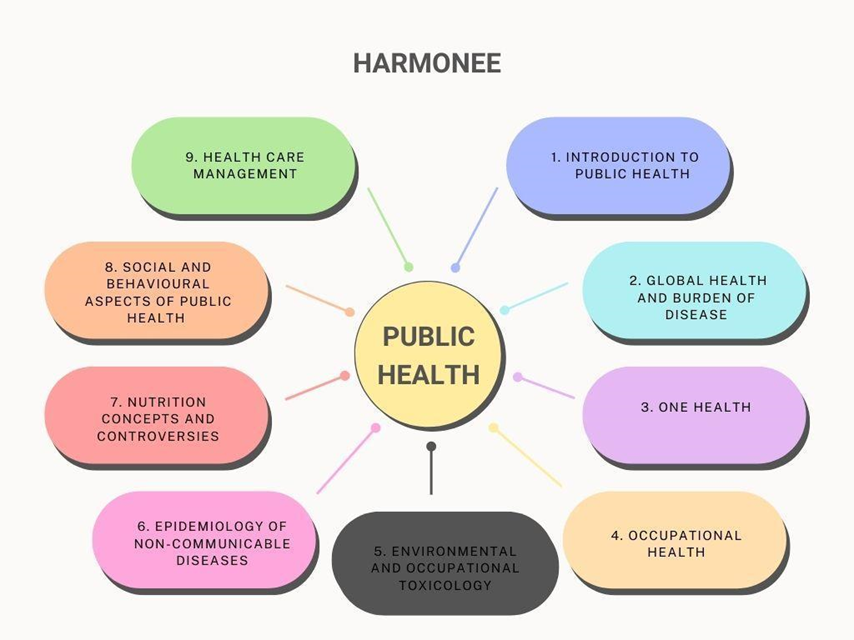 MINISTRY OF EDUCATION AND SCIENCE OF THE KYRGYZ REPUBLICOSH STATE UNIVERSITYINTERNATIONAL MEDICAL FACULTYDEPARTMENT OF PUBLIC HEALTH 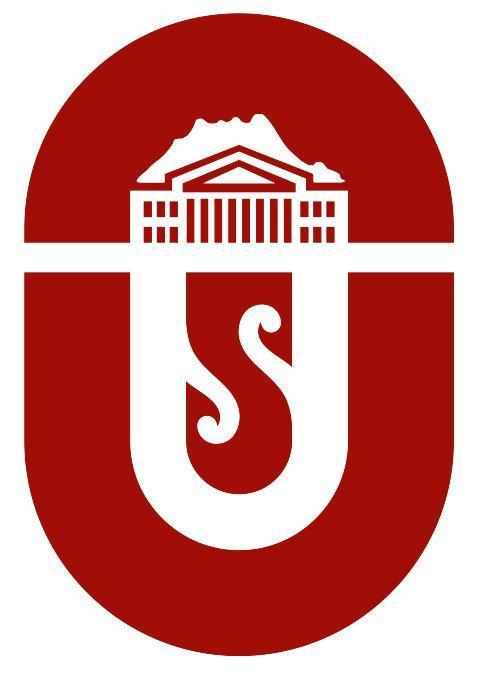 "Approved" -at a meeting of the Department of Public health Prot. №___ dated _______ 2022Head of department Turusbekova A.K. ________STUDENT PROGRAM(Syllabus)  by discipline " Social and behavioural aspects of public health""Master"Form of study: eveningTotal credits - 4, course -2 semester -4Total labor intensity - 60 hours, including:classroom - 30 hours (lectures - 12 hours, practical - 18,IWM - 30 hours.Number of midterm controls (RC) - 2, exam - 4 semesterCompiled by:Candidate of Medical Sciences, Associate Professor Turusbekova A.K.Osh – 20223. INFORMATION ABOUT THE TEACHER:Djumaev Ravshan Mamadyevich - Candidate of Medical Sciences, Associate Professor, Candidate of Medical Sciences of the Department of Public Health and Health.Contact phones: 0778 89 24 44 Email: jravshan@rambler.ruShort course description : This course will provide Master students with major concepts of multidisciplinary and interdisciplinary work, social and behavioral aspects of health, as well as give tools for creating behavioral change interventions to improve population health. The main questions that would be addressed by this course are: health promotion, implementation of health promotion tools through creation behavioral change programs.Course aim: To train local health professionals to understand the contexts and behaviors of communities living and working at human-animal-environment interfaces considered high-risk for virus or bacteria emergence for early disease detection, rapid response, disease control, and risk reductionLearning objectivesAt the end of this course student will be able to:●       Explain behavioral modification theories and change management concept●       Adapt models for individual behavioral change for One Health initiatives across all stakeholders●       Incorporate multidisciplinary cooperation for behavioral change  into One Health initiatives●       Demonstrate communication competency and professionalism for leading changeAs a result of mastering the discipline, the undergraduate must:Know: current trends and challenges in the Social and behavioural aspects of public health know the key concepts of epidemiology and how to use them in solving microbiological and professional problems;basic modern research and methods in the prevention of infectious diseases;theoretical foundations of informatics in the global burden of health, the use of information computer systems and periodicals.Solving clinical problem-situational problems; independent preparation of oral abstract reports on program issues with their subsequent discussion.Be able to:identify key drivers and trends in Social and behavioural aspects of public health critically evaluate the various theoretical approaches that exist in the field of the global burden of health.apply theoretical knowledge to analyze current problems in global health;determine the sources of infection and the mechanism of transmission of infectious diseases;to classify infectious diseases to evaluate the manifestations of the epidemic process;conducting a primary epidemiological survey of foci of infectious (parasitic) diseases;filling out an emergency notification of an infectious disease;determine the precursors and prerequisites for infectious diseases;draw up algorithms for preventive and anti-epidemic measures in health facilities of various profiles;work with original scientific medical texts, adequately interpret medical texts of various doctrinal orientations;use educational, scientific, popular science literature, the Internet and an educational portal for professional activities;collect, process and generalize information in the field of medicine and apply the main theoretical and methodological approaches;Own:a culture of medical thinking in the field of epidemiology, an understanding of the current epidemic realities and the challenges of globalization;ways of epidemiological interaction in public medicine, characterized by the presence of significant epidemiological and general medical differences;skills of scientific research and analysis of epidemiological problems and processes related to epidemiology and other branches of medicine;the main theoretical and methodological approaches in the approach to epidemiology and other branches of medicine in the field of microbiological forecasting.8. COURSE REQUIREMENTSThe subject of the Social and behavioural aspects of public health , as an academic discipline, is based on the study of public health, epidemiology, global health, general and particular epidemiology by undergraduates and is integrated with these disciplines.9.POST REQUISITES OF THE COURSE 	Addressing the global burden of disease.10.Technological map of discipline11.Map of scoring per moduleGraduate student assessmentwill be based on five quizzes (one quiz, two modules and onepresentation) and examThe system for assessing the knowledge of a master student in class: preliminary (input, selection, initial control);current (phased, intermediate (thematic);final (final)In accordance with the requirements, individual, group and frontal surveys are used.TC score card12. SUMMARY OF THE DISCIPLINEThis program was written taking into account the new requirements of higher education and is intended for undergraduates of the specialty "560100 - Public Health" of higher medical educational institutions. Introduction to the subject Social and behavioural aspects of public health reflects the social problems of all four components of medical practice: prevention, diagnosis, treatment and rehabilitation. The preventive orientation of medicine requires from medical specialists deep knowledge in the field of public health.This transdisciplinary course provides an overview of quantitative and descriptive methods and their application to the study of Social and behavioural aspects of public health. The scope of the area includes three main categories of Social and behavioural aspects of public health, including mental and behavioral disorders, communicable diseases, non-communicable medical diseases. Topical areas include maternal and child health, social determinants of health, environment and health.The course focuses on the causes and consequences of mortality and disability, as well as comparative risk assessment. Students will learn the main methods used for global health research and the main global, regional and national trends in these areas, and will be able to apply knowledge about measurements to predict the global, regional, national burden of specific diseases, develop the necessary policy recommendations and develop prevention strategies and strategies. country-specific interventions. or regions using a transdisciplinary approach. Students will also explore aspects of the sociocultural, economic and environmental factors that influence the global and regional distribution of major disease categories, and how how the burden of disease is linked to the global economy, politics and the environment. The interdisciplinary knowledge and practical skills gained during this course will enable students to develop an interest in health research and practice in both the international and local arena. This course will introduce undergraduates to the basic concepts of interdisciplinary work, social and behavioral aspects of health, and provide tools for developing behavior change interventions to improve population health.10. Calendar-thematic plan of discipline by type of occupation 11. Educational technologiesInteractive teaching methods:Visualization LP LectureMS brainstormingATD-activation of creative activityCOP-use of computer training programsT-testsRK teamworkKst-case studyPM search methodIM research method13. Scoring Policy.	A master's student can score points in all types of classes. At lectures and seminars - for activity, attendance and availability of notes. At the boundary control - a maximum of 30 points: for solving a situational problem, for solving tests or a written answer. For the implementation of the CPM - points separately according to the plan.Assessment of students' knowledge is carried out according to a 100 point system as follows:Grading of exams is carried out on the basis of the principles of objectivity, fairness, a comprehensive analysis of the quality of students' knowledge, and		Evaluation- this is the final stage of the student's educational activity, aimed at determining the success of training.		Grade by disciplineis set as the sum of the marks for the modules into which the academic discipline is structured (60 points), and from the marks during the final control - exam (40 points).		Grade per moduleis defined as the sum of assessments of current educational activities and assessments of midterm module control, expressed on a multi-point scale (60 points)15. Educational, methodological and information support of the course.				Video materials, materials from the Internet:www.medline.com1. Projection computer installation2. Projector for demonstrating slide presentations3. TV- for demonstration of educational filesMain literature:Framework for Action on the Social Determinants of Healthhttps://www.who.int/publications-detail-redirect/9789241500852 Reducing health inequities through action on the social determinants of health
https://apps.who.int/iris/bitstream/handle/10665/2257/A62_R14-en.pdf?sequence=1&isAllowed=y In Russian https://apps.who.int/iris/bitstream/handle/10665/4384/A62_R14-ru.pdf?sequence=1&isAllowed=y Association of Food and Nonalcoholic Beverage Marketing With Children and Adolescents’ Eating Behaviors and Health https://jamanetwork.com/journals/jamapediatrics/fullarticle/2791859 Launch of NCD Investment Case in Mongolia https://www.who.int/news-room/feature-stories/detail/launch-of-ncd-investment-case-in-mongolia Government of Uzbekistan prioritizes action on NCDs for national development https://www.who.int/news/item/01-12-2017-government-of-uzbekistan-prioritizes-action-on-ncds-for-national-developmentNCDs cost Kyrgyzstan nearly 4% of gross domestic product https://www.who.int/news/item/20-09-2017-ncds-cost-kyrgyzstan-nearly-4-of-gross-domestic-product Martin, K. J., Nause, K., Greiner, M. v., & Beal, S. J. (2022). Modeling changes in adolescent health risk behaviors approaching and just after the time of emancipation from foster care. Child Abuse & Neglect, 124, 105439. https://doi.org/10.1016/J.CHIABU.2021.105439Munro, S., Lewin, S., Swart, T., & Volmink, J. (2007). A review of health behaviour theories: How useful are these for developing interventions to promote long-term medication adherence for TB and HIV/AIDS? BMC Public Health, 7(1), 1–16. https://doi.org/10.1186/1471-2458-7-104/TABLES/2Игра «Необитаемый остров». (n.d.). Retrieved July 6, 2022, from https://www.psyoffice.ru/4-0-3455.htmTotal hoursAud. ClassesLecturePrakt. (semin.)SRSFinal control (40b.)Final control (40b.)Final control (40b.)Total hoursAud. ClassesLecturePrakt. (semin.)SRS Exam Exam ExamTotal hoursAud. ClassesLecturePrakt. (semin.)SRS Exam Exam Exam60thirty1212thirty404040PointsPointsPointsPointsPoints404040Total modulesTotal modulesTotal modulesTotal modulesTotal modulesK1=(30+30+30+30):4=30*2=60K1=(30+30+30+30):4=30*2=60I=40bI=40bTotal scoreTotal scoreTotal scoreTotal scoreTotal scoreK=K1+I=60+40=100b.K=K1+I=60+40=100b.K=K1+I=60+40=100b.K=K1+I=60+40=100b.TK1Visit to classoral questioningsituationalTaskAnalysis interpretationQuiz /PPTTotalTopic1510555thirtyTopic2510555thirtyTopic3510555thirtyTopic4510555thirtyTopic5510555thirty2050252525(NT/5)=30DayActivityECTS/HoursECTS/HoursComments and materialsDayActivityIn class (hour)Online(hour)Comments and materials1 day Topic: Introduction1 day Topic: Introduction1 day Topic: Introduction1 day Topic: Introduction1 day Topic: Introduction1Introduction to syllabus Google classroom platform Use of forum 0,5Introduction of participants 0,5Creation of whatsapp group and Instagram Explanation of team activities, project activities, offline and online activity 0,5Teaching activity:Interactive lecture “Health behavior change models”1In class face-to-face interactive lecture Find book or articlehttps://www.sciencedirect.com/science/article/pii/S0145213421005081https://bmcpublichealth.biomedcentral.com/articles/10.1186/1471-2458-7-104Нужно найти для бесплатного скачивания https://www.wiley.com/en-us/Health+Behavior:+Theory,+Research,+and+Practice,+5th+Edition-p-9781118628980Brainstorm activity   (on flip chat): do you know any examples of behavioral change intervention in your village\city\countryideas for projectsPICO|PECO1Find article short good examples VidoesDocumenting brainstorm activity. Upload picture of brainstorm chat on google classroom0,25Take picture of your flip chat Upload pictures to google classroom assignment Team work Divide by 2-4 people for project group 0,5Team work Discuss and present Topicpopulation0,5Discuss in teams and make presentation on chosen topic and populationDocumenting activity and upload presentation to google classroom task. 0,25Upload presentations from previous activity to moodle forumHome work Home work Home work Home work Home work Read articles 2Articles with examples for each behavior change theory2.              Team work Discuss methods of needs assessment for your populationContact your population0,50,53.              Individual work Post infographics on any project you liked from articlesPost it on instagram using #CAHarmoneeOneHealth 1Total 7,51,52 day. Topic: Behavioral change project. Population needs assessment. Part 12 day. Topic: Behavioral change project. Population needs assessment. Part 12 day. Topic: Behavioral change project. Population needs assessment. Part 12 day. Topic: Behavioral change project. Population needs assessment. Part 12 day. Topic: Behavioral change project. Population needs assessment. Part 12Quiz on read material (individual, team)0,25Before class reading *Work – shop. Team building exercise. 1https://www.psyoffice.ru/4-0-3455.htmDesert island Teaching activity:Lecture: how to conduct needs assessment 0,75Team work: Invite at least 1 representative from your populationDiscuss needs assessment tools and how you will do needs assessment 2In class face-to-face lecturePanel discussion Teams present how they will conduct needs assessment in their population groups Discussion in big group how you will provide needs assessment 1Document activity:Main bullet points on flip chatUpload foto of flip chat to google classroomHome workHome workHome workHome workHome workTeamworkMeet with your populationConduct needs assessment3Manual. How to talk to your population Procedure. Needs assessment Office hours. Offline consultations with teams. 1If students have question, they can stay for office hour and discuss it with teacher Total  3 day. Topic: Behavioral change project. Population needs assessment. Part 2 3 day. Topic: Behavioral change project. Population needs assessment. Part 2 3 day. Topic: Behavioral change project. Population needs assessment. Part 2 3 day. Topic: Behavioral change project. Population needs assessment. Part 2 3 day. Topic: Behavioral change project. Population needs assessment. Part 2Teaching activity: Work-shop on creating intervention program 2Team work:Present on progress for needs assessment Brainstorm ideas for intervention1Homework:Reading 2Guide to intervention planning https://ctb.ku.edu/en/developing-interventionTeamworkDiscuss and choose your intervention based on needs assessment 22Total 724 day. Topic: Behavioral change project. Intervention planTeaching activity:Panel discussion on Social determinants of health 2,5Show videos of interventionsDiscuss intervention models Team work: Present needs assessment resultsWork on intervention plan2Homework Teamwork:Create infographic on needs assessment results Post infographic on instagram using #CAHarmoneeOneHealth Work on intervention tools Identify intervention success measures22,5Total 6,52,55 day. Topic: Behavioral change project. Developing intervention prototype5 day. Topic: Behavioral change project. Developing intervention prototype5 day. Topic: Behavioral change project. Developing intervention prototype5 day. Topic: Behavioral change project. Developing intervention prototype5 day. Topic: Behavioral change project. Developing intervention prototypeTeaching activity:Qualitative research. Measuring success of intervention1VideoArticle discussionTeamwork: Develop prototype of interventionDevelop tools for measuring success 3,5Home workTeamwork:Finalize prototype of interventionCreate presentation on prototypePost your presentation in google classroom 22,5Manual. How to create a prototypeTotal 6,52,56 day. Topic: Behavioral change project. Implementation of intervention. Part 16 day. Topic: Behavioral change project. Implementation of intervention. Part 16 day. Topic: Behavioral change project. Implementation of intervention. Part 16 day. Topic: Behavioral change project. Implementation of intervention. Part 16 day. Topic: Behavioral change project. Implementation of intervention. Part 1Panel discussionpresenting prototypesDiscussion and peer review of prototypes2Team work (classwork +homework) :Go to your population groups and start implementation of intervention7,5Total 9,57 day Topic:  Behavioral change project. Implementation of intervention. Part 27 day Topic:  Behavioral change project. Implementation of intervention. Part 27 day Topic:  Behavioral change project. Implementation of intervention. Part 27 day Topic:  Behavioral change project. Implementation of intervention. Part 27 day Topic:  Behavioral change project. Implementation of intervention. Part 2Team work:Go to your population groups and start implementation of intervention8,5Work in teamsImplementation work with population groups Teacher needs to guide groups Office hours. Offline consultations with teams. 1If students have question, they can stay for office hour and discuss it with teacher 8 day Topic: Behavioral change project. Reporting intervention results8 day Topic: Behavioral change project. Reporting intervention results8 day Topic: Behavioral change project. Reporting intervention results8 day Topic: Behavioral change project. Reporting intervention results8 day Topic: Behavioral change project. Reporting intervention resultsTeach activityReporting framework for intervention implementation2Team work:Go to your population groups and start implementation of interventionProgress report61,59 day Topic: Behavioral change project. Peer review9 day Topic: Behavioral change project. Peer review9 day Topic: Behavioral change project. Peer review9 day Topic: Behavioral change project. Peer review9 day Topic: Behavioral change project. Peer reviewTeaching activityPeer review framework 2Team work:Presentation of the results Create infographic on your results and post in instagram using #CAHarmoneeOneHealth Upload presentation to google classroom 61,510 day Topic: Behavioral change project. Final presentation10 day Topic: Behavioral change project. Final presentation10 day Topic: Behavioral change project. Final presentation10 day Topic: Behavioral change project. Final presentation10 day Topic: Behavioral change project. Final presentationPanel discussion:Invite student NGOs and population representatives to discuss results and give peer feedbacks 32Online preparation for panel discussion Team work:Each team create instagram post on your panel discussion and feedback using #CAHarmoneeOneHealth 2,52Online work with team for creating infographicTotal4,53Final exam Final exam Final exam Final exam Final exam Feedback from population1,5Upload feedbacks from your population and peer team to google classroom Rating (points)Grading by letter systemEvaluation digital equivalentAssessment according to the traditional system87 - 100A4.0Great80 - 86IN3.33Fine74-79WITH3.0Fine68-73D2.33Satisfactorily61-67E2.0Satisfactorily31-60FX0unsatisfactory0 - 30F0unsatisfactory